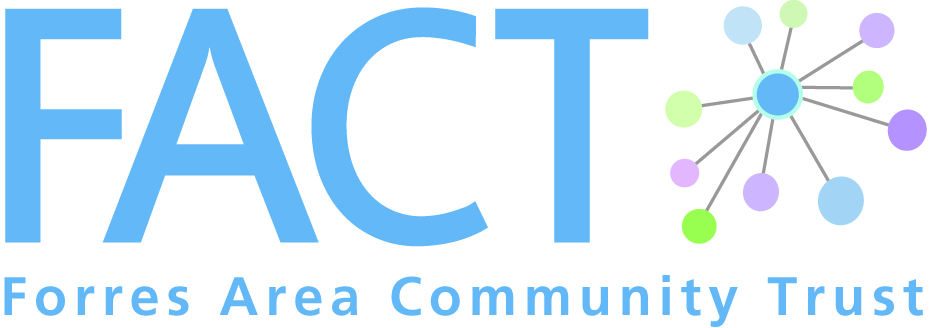 Cameron’s Project Referral FormPersonal detailsCurrent support servicesReason for referral (what you want us to do)Please tick all that applyOther: Please tell us a bit about your interests past and presentData Protection Act 1998I understand that this form is part of the referral process to Cameron’s Project delivered by Forres Area Community Trust (FACT).  I consent to the above information being passed to this project.  I understand that these details will be kept in a locked filing cabinet at the FACT office.  I understand that at any time I can request access to this information.  I understand that at any time I can request that my details are no longer kept with the Cameron Project at the FACT office.Signature Client:							Date:If you were not able to obtain the Client’s signature, please sign underneath to indicate that the client is aware of the referral being made and has given your verbal consent.Signature Referrer:							Date:NameAddressTelephone no.Email addressDate of birthGender  (please circle)Male                                            Female   Known health problemsMobility aids (please circle)Support cane        walking frame      wheelchairnoneEmergency contact nameRelationshipContact detailsNameAgencyType of contactHow oftenIncrease social connectionsSupport to access local groups/ activitiesAttend FACT eventVisit place of interestShopping (not food shopping)Transport/mobilityInformation Other (please specify below)ActivitiesPastimesHobbiesInterestsAnything else?